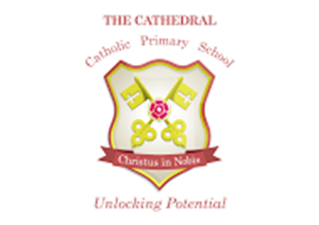 PE PREMIUM SPENDING April 2017-April 2018The government has allocated funds to primary schools in order to promote and develop active and healthy lifestyles now and for the future. It is anticipated that across 2016/17 we will receive £8,000.Although we offer lots of sports clubs they are not as well attended as we would like. We want to continue to increase and engage children in PE and sport, focussing especially on the less active. We would also like to further develop outdoor adventurous activities in school and continue to foster a life-long love of being healthy and active.What we spent it onImpactAmountOur Lady’s Catholic College Sports Partnership & Lancaster Schools AssociationA range of training for staff, sports events for pupils and coaching sessions are provided to the schools in our cluster£1 000Remedial swimming for UKS2 half a termChildren not meeting curriculum requirement learnt basic water skills£7 00CPD training and extra- curricular sports club (Teamtheme)Staff are able develop their own practice to deliver active, purposeful, enjoyable and safe PE activities. They are being used to engage children in additional physical activity.£5 400Purchase of a range of resources Through the purchase of equipment, the school has increased participation in physical activity at playtimes/lunchtimes.£900